A possible structure to your child day.Week six theme – Under The SeaMonTuesWedThursFriPE20minsExercise with Joe Wickshttps://www.youtube.com/channel/UCAxW1XT0iEJo0TYlRfn6rYQAND/OR additional challenges listed below.Exercise with Joe Wickshttps://www.youtube.com/channel/UCAxW1XT0iEJo0TYlRfn6rYQAND/OR additional challenges listed below.Exercise with Joe Wickshttps://www.youtube.com/channel/UCAxW1XT0iEJo0TYlRfn6rYQAND/OR additional challenges listed below.Exercise with Joe Wickshttps://www.youtube.com/channel/UCAxW1XT0iEJo0TYlRfn6rYQAND/OR additional challenges listed below.Exercise with Joe Wickshttps://www.youtube.com/channel/UCAxW1XT0iEJo0TYlRfn6rYQAND/OR additional challenges listed below.Spellings20minsYour child can create a vocabulary bank about life under the sea which includes verbs, adverbs, expanded noun phrases and relative clauses. AND/ORspelling shed tasks (the links are under the year 5 home learning pages).https://www.spellingshed.com/en-gbSome words end with a ‘shus’ sound. How many more words can your child think of which end with -tious or -cious? Write the meanings. AND/ORspelling shed tasks (the links are under the year 5 home learning pages).https://www.spellingshed.com/en-gbPick 5 Common Exception words from the Year 5/6 spelling list. Challenge your child to pick one spelling at a time and write it as many times as they can in one minute. Can they beat their score? AND/ORspelling shed tasks (the links are under the year 5 home learning pages).https://www.spellingshed.com/en-gbTask your child with creating a glossary for these sea-related words: estuary, algae, plankton, tsunami & urchin. Can they draw illustrations to represent each of these words too?Practise spellings on a spelling Frame and complete some spelling shed tasks (the links are under the year 5 home learning pages).https://www.spellingshed.com/en-gbGet your child to proofread their writing from the day/week. Encourage them to use a dictionary to check the spelling of any words that they found challenging. Can they improve any of their word choices? AND/ORspelling shed tasks (the links are under the year 5 home learning pages).https://www.spellingshed.com/en-gbReading30minsEncourage your child to read for enjoyment whilst listening to these sea noises. There are more choices on Google Books or Oxford Owl).Take part in Mondays Comprehension task. Focus: comparisonshttps://www.thenational.academy/year-5/english/story-reading-comprehension-to-make-comparisons-within-and-across-books-year-5-wk6-1OptionalListen to some audio stories by David Walliams- he reads at 11am but you can also catch up on ones you have missed https://www.worldofdavidwalliams.com/elevenses-catch-up/Ask your child to create a true or false quiz based on the book they read yesterday. Can they test it out (remotely) on a friend who has also read the book?  Take part in Tuesdays Reading Comprehension task Focus: predictionshttps://www.thenational.academy/year-5/english/story-reading-comprehension-predicitons-year-5-wk6-2OptionalListen to some audio stories by David Walliams- he reads at 11am but you can also catch up on ones you have missed https://www.worldofdavidwalliams.com/elevenses-catch-up/Ask your child to listen to and read along with The Mermaid’s Lament. Find the glossary in the Teach section and see if your child can identify some of the terms used in the poem, for example rhyme and personification. OptionalListen to some audio storiesDavid Walliams- he reads at 11am but you can also catch up on ones you have missed https://www.worldofdavidwalliams.com/elevenses-catch-up/Click on this Oxford Owl link for a reading comprehension activity about sea adventures. Challenge your child to read the text in under 3 minutes and complete the comprehension questions. OptionalListen to some audio stories by David Walliams- he reads at 11am but you can also catch up on ones you have missed https://www.worldofdavidwalliams.com/elevenses-catch-up/Your child can read the First News. Can they find the following: good news, bad news, reference to a famous politician, a story about a popstar and the name of a city or country. This could be completed with a free, local newspaper.  OptionalListen to some audio stories by David Walliams- he reads at 11am but you can also catch up on ones you have missed https://www.worldofdavidwalliams.com/elevenses-catch-up/Maths30-40minsGet your child to play on Times Table Rockstars. Work on the Whiterose Home Learning. This is the scheme we follow at school and recommend. https://whiterosemaths.com/homelearning/year-5/Daily arithmetic for different areas of maths. Ask your child to work on level 4, 5 and 6 activities and get them to practise something they find difficult.  Gareth Metcalf Home Learning: This is excellent and has some great problem solving and reasoning activities. http://www.iseemaths.com/lessons56/ Get your child to play on Times Table Rockstars. Work on the Whiterose Home Learning. This is the scheme we follow at school and recommend. https://whiterosemaths.com/homelearning/year-5/Daily arithmetic for different areas of maths. Ask your child to work on level 4, 5 and 6 activities and get them to practise something they find difficult.  Gareth Metcalf Home Learning: This is excellent and has some great problem solving and reasoning activities. http://www.iseemaths.com/lessons56/ Children can choose a starter of their choice which they have enjoyed from the week.Take part in Friday’s daily challenge on the White Rose https://whiterosemaths.com/homelearning/year-5/English30-40minsVisit the Literacy Shed for this wonderful resource on The Lighthouse. Or your child can create a diary entry based on a day in the life of a deep sea diver. AND/ORJane Considine offers daily writing videos: https://www.youtube.com/channel/UCuaq74gHBALPcb1nbJ1EF2QCan they compose their own poem of what a person wishes they could do if they were a sea creature? Why not perform it to the family? AND/ORJane Considine offers daily writing videos: https://www.youtube.com/channel/UCuaq74gHBALPcb1nbJ1EF2QAsk your child to choose one sea creature of interest. They can write a description about it in detail. Think about: its appearance, movement and actions. Remind them to include ambitious vocabulary and complex sentences.AND/ORJane Considine offers daily writing videos: https://www.youtube.com/channel/UCuaq74gHBALPcb1nbJ1EF2QCan your child write an information report about their sea creature from yesterday? This should include: subheadings, key information, pictures and interesting facts. If you have access to a PC, your child could type this up once they have edited their final version. AND/ORJane Considine offers daily writing videos: https://www.youtube.com/channel/UCuaq74gHBALPcb1nbJ1EF2QWrite an under the sea adventure story. Your child should include: dialogue, ambitious vocabulary and a range of openers and conjunctions.  . AND/ORJane Considine offers daily writing videos: https://www.youtube.com/channel/UCuaq74gHBALPcb1nbJ1EF2QFoundation SubjectsPE/Art/DT/ Humanities/Science/music - pick 1 or 2 of these to do per day across the week.  1 hour or more depending on the subject.Working Together to Save Our Oceans -The BBC programme Blue Planet 2 sparked an outcry about the health of our oceans and the huge threat caused by plastics, but lots of people around the world are working hard to help solve this problem. Direct your child to read about Madison Edwards, a 12 year old environmental activist. Encourage them to do their bit to help preserve our oceans by asking them to keep a ‘plastic diary’ recording how much single-use plastic the family uses. Ask them to write down one thing that the family will do to use less plastic.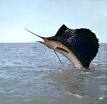 Try Mr Chadwick’s PE skills at home.https://youtu.be/4hfUJ43tAk4Additional lessons you may enjoy:French - https://www.bbc.co.uk/bitesize/subjects/z39d7tySpeeding Through The Seas- Sailfish are the fastest fish in the ocean. Challenge your child to be just as speedy and complete the following 5 activities as fast as possible: Star jumps, tuck jumps, press-ups, squats and lunges. Ask them to record how many repetitions of each activity they can perform in 1 minute. Can they beat their personal best? Challenge them to record their heart rate (beats per minute) after each activity. Choose a PE activity listed below.Additional lessons you may enjoy:History: Medieval Monarchs: https://www.thenational.academy/year-5/foundation/to-plan-and-write-an-essay-about-medieval-monarchs-year-5-wk4-1Pirates: Daring Figures of History or Brutal Sea-Thieves?- Many books have been written and movies made about pirates. But who were the real pirates of the past? Direct your child to explore these facts about real pirates from history. They could create a fact file or information report about what they have learned, including key dates and figures. Alternatively, they could create a ‘wanted’ poster for a pirate, including facts about his/her deeds and adventures.Choose a PE activity listed below.Additional lessons you may enjoy: RE:https://www.thenational.academy/year-5/foundation/what-is-the-sacred-text-of-buddhism-year-5-wk5-4Bioluminescence: Lighting up Our Oceans - Many sea creatures possess a fascinating light-producing ability called bioluminescence. Some fish dangle a lighted lure in front of their mouths to attract prey, while some squid shoot out bioluminescent liquid, instead of ink, to confuse their predators. Direct your child to find out about bioluminescence and how some sea creatures rely on this for their survival. They could then choose a sea creature which uses bioluminescence (like the anglerfish) and create a poster fact sheet about it, including what bioluminescence is and how their chosen sea creature uses it. Choose a PE activity listed below.Additional lessons you may enjoy: Sciencehttps://www.thenational.academy/year-5/foundation/what-are-the-steps-in-the-rock-cycle-year-5-wk6-3Artwork to Light up Your Life- Following on from what your child learned about bioluminescence, direct them to create a bioluminescent sea creature inspired piece of artwork. Based on the resources you have available at home, they could choose to express this as a drawing or as a model. Choose a PE activity listed below.Additional lessons you may enjoy:Music:https://www.thenational.academy/year-5/foundation/exploring-emotions-in-music-year-5-wk6-5Additional exercises and challenges.https://www.nhs.uk/10-minute-shake-up/shake-upshttps://www.youtube.com/watch?v=sHd2s_saYsQ – kids bop dance along – there’s lots of videos for you to try.https://www.youtube.com/watch?v=xlg052EKMtk – frozen themed yogahttps://family.gonoodle.com/ strange videos with lots of crazy dance moves – try some out and see what you think!https://www.bbc.co.uk/teach/supermovers - active learning videos and dances – some for learning and some just for fun!Mr Chadwick who works in our school with classes on a Monday has created some videos that are skills based as well as a trick shot video for you to watch and create your own. Here is the new one for the week:Key Stage 2 -  https://youtu.be/4hfUJ43tAk4The Oxfordshire school games website is going live with competitions and challenges for you to try www.activeoxfordshire.org/school-games Additional learning resources parents may wish to engage with.Classroom Secrets Learning Packs - These packs are split into different year groups and include activities linked to reading, writing, maths and practical ideas you can do around the home. Twinkl - to access these resources click on the link and sign up using your own email address and creating your own password. Use the offer code UKTWINKLHELPS. Headteacherchat - This is a blog that has links to various learning platforms. Lots of these are free to access. https://www.teachactive.org/my-account/?code=71FV0 – This is a website which prepares active maths tasks which are easy and simple for children to follow.Additional maths lessons and resources can be found on https://thirdspacelearning.com/blog/home-learning/  - this is good for arithmetic papers if your child enjoys them.Please see the links on Stockham School’s website.